Fac-simile ALLEGATO “B” - DICHIARAZIONE DI OFFERTA ECONOMICAOggetto: P.O.R. PUGLIA FESR-FSE 2014-2020, ASSE X, AZIONI 10.8 E 10.9 - PROCEDURA APERTA PER L’AFFIDAMENTO DEI LAVORI DI ADEGUAMENTO STATICO, IGIENICO - SANITARIO, ANTINCENDIO, SUPERAMENTO BARRIERE ARCHITETTONICHE E FINITURE ESTERNE DELLA SCUOLA SECONDARIA DI I GRADO “GIOVANNI XXIII” DI VIA MICHELANGELO, TREPUZZI        IMPORTO TOTALE DELL’APPALTO € 996.000,00        CIG: xxxxxxxxxxxxxxxCarta intestata ditta Il sottoscritto ……………………………….............………… nato a …………………………………… il ………………….…. in qualità di legale rappresentante della ditta ………………………………………… con sede in …………………………..………. Via …………..…………………………… P.I. …………………… in riferimento all’appalto dei lavori di adeguamento statico, igienico-sanitario, antincendio, superamento barriere architettoniche e finiture esterne della scuola secondaria di I grado “Giovanni XXIII” di via Michelangelo, Trepuzzi (P.O.R. PUGLIA FESR-FSE 2014-2020, ASSE X, AZIONI 10.8 E 10.9), di importo a base d’asta di € 778.000,00 (esclusi gli oneri per la sicurezza non soggetti a ribasso stimati in € 16.000,00) OFFRE per l’esecuzione dei lavori stessi, un ribasso, sull’importo a base d'asta, pari al ………..%1 (diconsi . ……………………………… per cento) corrispondente ad un prezzo per i lavori a CORPO pari a €.…………………………… (diconsi € ………………………………), di cui € ……………………………… per costo della manodopera (diconsi € ………………………) al netto del costo degli oneri della sicurezza sui cantieri. Alla cifra di cui sopra dovrà essere aggiunto il costo degli oneri della sicurezza sui cantieri pari a      € 13.000,00 (diconsi €uro tredicimila/00) non assoggettabile a ribasso e, pertanto l’importo complessivo contrattuale offerto a “CORPO” ammonta a complessivi €……………………………… La presente offerta sarà vincolante per l’impresa per 180 giorni a decorrere dalla data fissata per la gara. DICHIARA che i propri costi della manodopera ammontano a €……………………………… e gli oneri aziendali concernenti l'adempimento delle disposizioni in materia di salute e sicurezza sui luoghi di lavoro, di cui all’art. 95, comma 10 del D.Lgs. n. 50/2016 sono pari ad € ……………………………… ……………………. lì …………………….. 			    Il Legale rappresentante ................................................... Timbro e Firma1 Indicare tre cifre decimali. 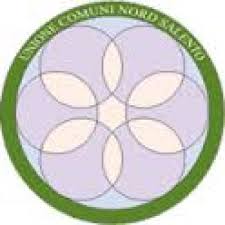 UNIONE DEI COMUNI NORD SALENTOCampi Salentina   Guagnano   NovoliSalice Salentino  Squinzano  Surbo  TrepuzziCentrale Unica di Committenza (C.U.C.)